COMITATO PARI OPPORTUNITA’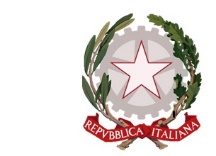 DELL’ORDINE DEGLI AVVOCATI DI NAPOLIOggetto: Sportello informativo e di ascolto del Comitato Pari Opportunità	Gentile Collega,si comunica che è ripresa l’attività dello Sportello Informativo e di Ascolto del Comitato Pari Opportunità.	Pertanto il Giovedì dalle h. 11,00 alle h. 12,00 presso i locali del Consiglio dell’Ordine nel Tribunale di Napoli - Centro Direzionale, due Componenti del Comitato Pari Opportunità saranno a disposizione dei Colleghi per ogni informazione ed esigenze di ascolto inerenti alle Pari Opportunità nell’ambito della Professione Forense.	Cordiali saluti.	Napoli, 5 Maggio 2021.Si allega Calendario Sportello C.P.O.Segretario							Presidente	          Avv. Maria Prisco						          Avv. Fabrizia Krogh